Odd and Evens GameDraw a noughts and crosses grid.One player has odd numbers, one has even numbers.The aim is to complete a row or a column with a total of 15.You could try other totals.For example, use tens instead of ones with a total of 150.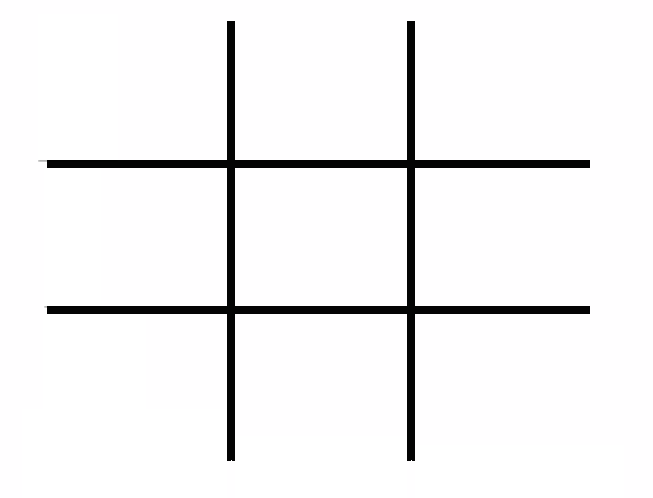 